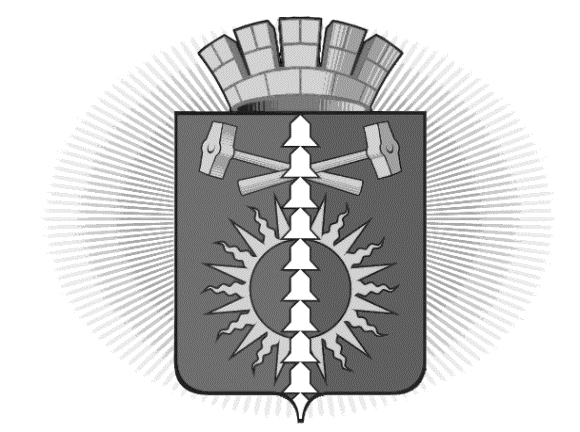 АДМИНИСТРАЦИЯ  ГОРОДСКОГО ОКРУГА ВЕРХНИЙ ТАГИЛ П О С Т А Н О В Л Е Н И Еот _17.10.2017 года  № 635город Верхний ТагилО предоставлении Фоминой Н.М. разрешения на отклонение от предельных параметров разрешенного строительства, реконструкции объекта капитального строительства на земельном участке   по адресу: Свердловская область, г. Верхний Тагил, ул. Набережная,  дом № 4Рассмотрев Заключение о результатах публичных слушаний от 10 октября 2017 г.  «О выдаче разрешения на отклонение от предельных параметров разрешенного строительства, реконструкции объекта капитального строительства, расположенного по адресу: Свердловска область, г. Верхний Тагил, ул. Набережная, дом № 4 в городе Верхний Тагил  Свердловской области», в соответствии со ст. 38, 40 Градостроительного кодекса Российской Федерации от 29.12.2004 г. № 190-ФЗ (ред. от 29.07.2017 г.),  ст. 28 Федерального закона  от 06.10.2003 г. № 131-ФЗ (ред. от 29.07.2017 г.) «Об общих принципах организации местного самоуправления в Российской Федерации», постановлением администрации городского округа Верхний Тагил от 24.03.2016 г. № 243 (ред. от 28.06.2016, от 17.08.2016) «Об утверждении административного регламента предоставления муниципальной услуги «Выдача разрешение на отклонение от предельного параметра разрешенного строительства, реконструкции объекта капитального строительства на территории городского округа Верхний Тагил»,  руководствуясь Уставом городского округа Верхний Тагил, ПОСТАНОВЛЯЮ:      1. Предоставить Фоминой Надежде Михайловне разрешение на отклонение от предельного параметра разрешенного строительства, реконструкции объекта капитального строительства – индивидуального жилого дома, расположенного на земельном участке  с кадастровым номером 66:37:0203021:7, площадью 968 кв.м  по адресу: Свердловская область, город Верхний Тагил,  ул. Набережная, дом № 4, в части уменьшения минимального отступа от границы земельного участка до жилого дома.   Минимальный отступ от границы земельного участка до жилого дома со стороны смежного земельного участка составляет 1 м.            2. Разместить  настоящее постановление  на официальном сайте городского округа Верхний Тагил www.go-vtagil.ru.           3. Контроль исполнения настоящего постановления возлагаю на заместителя Главы администрации по жилищно-коммунальному и городскому хозяйству Прокошина Ю.В.Глава городского округа Верхний Тагил	          подпись         С.Г.Калинин     